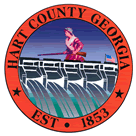 Hart  of CommissionersApril 14, 20155:30 p.m.PRAYER  PLEDGE OF ALLEGIANCECall to OrderWELCOMEAPPROVE AGENDAAPPROVE MINUTES OF PREVIOUS MEETING(S)3/24/15 Regular Meeting REMARKS BY INVITED GUESTS, COMMITTEES, AUTHORITIES REPORTS BY CONSTITUTIONAL OFFICERS & DEPARTMENT HEADS’S REPORT CHAIRMAN’S REPORTCOMMISSIONERS’ REPORTSOLD BUSINESSLegacy Link Grant FY16 Acceptance b)  No Through  A&B- Public Hearingc)  No Through  A&B- Third and Final d)  UGA Archway Program Annual MOU Renewale)   Ramp Lease Renewals BUSINESSa)  DA Office Probate Prosecution Funding Requestb)  Board of Elections Budget Requestc)  Bid Opening Rec Ice Machined)  DDA Music on Square Requeste)  Lazy Joes “Burgers and Brew” Sign Issuef)  HYDRA Request to g)  Discussion on Revisions to  Section 2 Calling of BOC Meetingsh)  Poultry Farm Property Line Setbacki)  COC Request to use Courthouse lawn for Car’s and Guitars event on 5/23j)  Request to Use Courthouse Grounds for Pre 4th Eventk) Olde Mill LLC B&W Application item removed from the agendaL) Request to bid Courthouse Annex Sewer PUBLIC COMMENT EXECUTIVE SESSION-Real Estate, Personnel, Litigation  ADJOURNMENTHart  of CommissionersApril 14, 20155:30 p.m.The Hart County Board of Commissioners met April 14, 2015 at 5:30 p.m. at the Hart County Administrative & Emergency Services at . Vice Chairman Frankie Teasley presided with Commissioners R C Oglesby, Ricky Carter and Joey Dorsey in attendance. Chairman Jimmy Carey was absent for his employment. Prayer Prayer was offered by Rev. Brad Goss. Pledge of Allegiance Everyone stood in observance of the Pledge of Allegiance. Call to Order Vice Chairman Teasley called the meeting to order. Welcome Vice Chairman Teasley welcomed those in attendance. Approve Agenda Commissioner Dorsey moved to remove item 13 k and approve the meeting agenda. Commissioner Carter provided a second to the motion. The motion carried 4-0. Approve Minutes of Previous Meeting(s) 3/24/15 Regular Meeting Commissioner Oglesby moved to approve the minutes of the March 24, 2015 meeting. Commissioner Carter provided a second to the motion. The motion carried 4-0. Remarks by Invited Guests, Committees, Authorities None Reports by Constitutional Officers & Department Heads None ’s Report  Jon Caime reported that the county is a recipient of a $58,000 trails grant also reported on the tax collections for 2009 – 2014. Chairman’s Report Vice Chairman Teasley reported the State Patrol Post grand opening was held at the sight March 27 and Little League opening day ceremonies was held March 28. Commissioners’ Reports Commissioner Oglesby inquired about rumble strips on  intersection.  Public Works Director Caime responded that he is preparing a comprehensive list of roads for rumble strips and painting as part of the third $250,000 road safety grant he has secured for the County which he is hopeful will be able to be completed by late fall to include Liberty Hill Church Road and many other county roads. Commissioner Dorsey reported there will be an increase of eight to nine cents per gallon as a result of HB170; he commended Representative Alan Powell for not supporting the bill. He also reported that the Road Department has commenced with scraping dirt roads. Old Businessa) Legacy Link Grant FY16 Acceptance  Commissioner Oglesby moved to approve the grant application. Commissioner Dorsey provided a second to the motion. The motion carried 4-0.       b) No Through Truck Ordinance – Add  A&B Public Hearing Commissioner Oglesby moved to open up the public hearing. Commissioner Dorsey provided a second to the motion. The motion carried 4-0. No public comments were received. Commissioner Oglesby moved to close the public hearing. Commissioner Dorsey provided a second to the motion. The motion carried 4-0.       c) No Through Truck Ordinance – Add  A&B. Third & Final  Commissioner Oglesby moved to adopt the third and final reading to add Redwine Church Road A&B to the list of county roads. Commissioner Dorsey provided a second to the motion. The motion carried 4-0.      d) UGA Archway Program Annual MOU Renewal Commissioner Dorsey moved to approve the MOU contingent upon the other participant’s approval. Commissioner Oglesby provided a second to the motion. The motion carried 4-0.     e)  Ramp Lease Renewals Commissioner Oglesby moved to approve the lease agreement with the Corp of Engineers. Commissioner Dorsey provided a second to the motion. The motion carried 4-0.     13. New Business     a) DA Office Probate Prosecution Funding Request Commissioner Oglesby moved to table the issue pending input from the District Attorney and the Probate Judge. Commissioner Teasley provided a second to the motion. The motion carried 4-0.    b) Board of Elections Budget Request Commissioner Carter moved to provided additional funding for travel and training expenses. Commissioner Oglesby provided a second to the motion. The motion carried 4-0.    c) Bid Opening Rec Ice Machine Commission Dorsey moved to reject a bid from Wilson Refrigeration & Electric, Inc. due to the vendor’s failure to properly identify on the outside of the envelope “bid”. Commissioner Carter provided a second to the motion. The motion carried 4-0. Bids were opened from Atlanta Fixtures & Sales; Great Lake Hotel Supply, Manning Brothers and Sam Tell & Son Inc. The BOC deferred the bids to Rec. Director James Owens to review and make recommendation.    d) DDA Music on Square Request DDA Director Henley Cleary requested the use of the  side of the courthouse grounds April 24 through mid-June to provide music at lunch on Fridays. The musical groups will be comprised of 2 or 3 people and may or may not need electricity. Commissioner Carter moved to grant the DDA’s request to utilize the  side of the courthouse grounds. Commissioner Dorsey provided a second to the motion. Commissioner Dorsey inquired about parking that might inhibit shopping at local stores. Ms. Cleary responded that the local store owners are fully supporting the idea. Commissioner Dorsey also inquired about clean up after the events. Ms. Cleary responded that volunteers will be responsible for clean-up. The motion carried 4-0.     e) Lazy Joes “Burger and Brew” Sign Issue Commissioner Dorsey moved that there’s no issue with a sign posted outside the establishment as long as it’s part of the business name. Commissioner Oglesby provided a second to the motion. The motion carried 4-0.   f) HYDRA Request to  Tray Hicks spoke on behalf Program Director Catrina Hicks requested approval to paint the exterior; add in a window and repair the walkway. Mr. Hicks reported HYDRA has received over $500 worth of paint, supplies and a professional paint crew has volunteered to paint the exterior of the building designated for HYDRA. Commissioner Oglesby moved to allow the volunteers to move forward with painting the exterior of the building designated for HYDRA. Commissioner Dorsey provided a second to the motion. The motion carried 4-0. Mr. Hicks also requested use of  May 22 & 23 for a music festival for HYDRA. Commissioner Dorsey moved to close the park to the public and grant HYDRA permission to utilize  May 22 and May 23. Commissioner Oglesby provided a second to the motion. The motion carried 4-0.   g) Discussion on Revisions to  Section 2 Call of BOC MeetingsCommissioner Dorsey moved to accept the first reading of revisions to the county ordinance. Commissioner Carter provided a second to the motion. The motion carried 4-0.   h) Poultry Farm Property Line Setback Commissioner Oglesby moved to issue a moratorium on construction of poultry houses. Motion died from lack of a second. Commissioner Dorsey moved to issue a 90 day moratorium for construction permits for new poultry houses and if an individual has evidence that the process has already started they can appeal to the BOC on a case by case basis. Commissioner Oglesby provided a second to the motion. The motion carried 4-0.   i) COC Request to Use Courthouse lawn for Car’s and Guitars event on 5/23 Commissioner Oglesby moved to grant the COC request to utilize the courthouse grounds for the March 23 event. Commissioner Carter provided a second to the motion. The motion carried 4-0.    j) Request to Use Courthouse Grounds for Pre 4th Event Commissioner Dorsey moved to grant the Service League’s request to utilize the courthouse grounds June 27. Commissioner Carter provided a second to the motion. The motion carried 4-0.   k) Item was removed from the agenda   l) Request to bid Courthouse Annex Sewer Commissioner Oglesby moved to proceed with the bid process. Commissioner Dorsey provided a second to the motion. The motion carried 4-0. Bid Award Rec Ice Machine Commissioner Oglesby moved to award the bid to Atlanta Fixture & Sales Co. Inc. @$3,305. Commissioner Carter provided a second to the motion. The motion carried 4-0.   14. Public Comment None   15. Executive Session – Real Estate, Personnel, Litigation Commissioner Oglesby moved to exit into Executive Session to discuss Real Estate, Personnel and Litigation Matters. Commissioner Carter provided a second to the motion. The motion carried 4-0. With no further action taken during Executive Session, Commissioner Oglesby moved to exit. Commissioner Carter provided a second to the motion. The motion carried 4-0.   16. Adjournment Commissioner Oglesby moved to adjourn the meeting. Commissioner Dorsey provided a second to the motion. The motion carried 4-0. -------------------------------------------------------------		---------------------------------------------------------Frankie Teasley, Vice Chairman				Lawana Kahn, County Clerk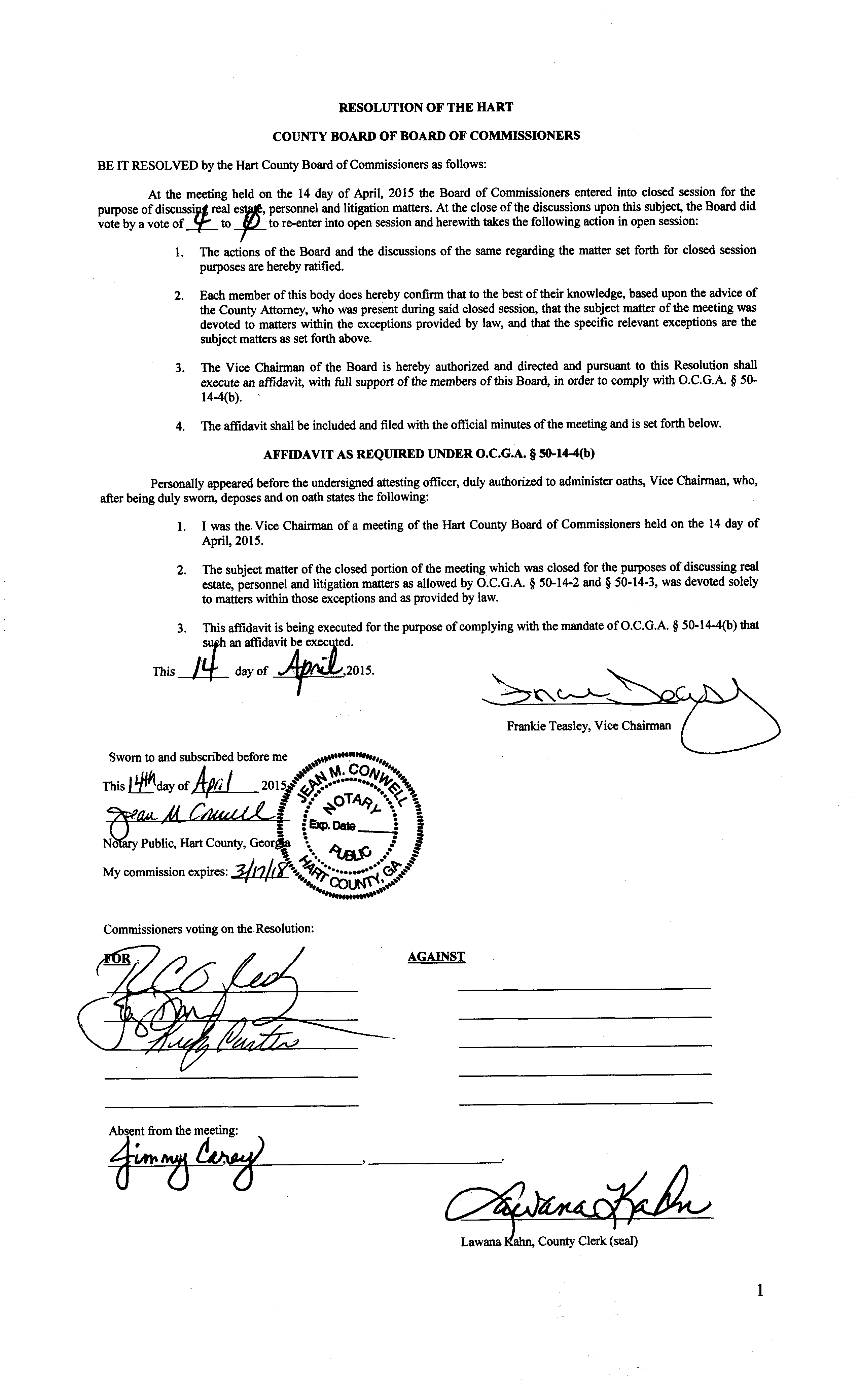 